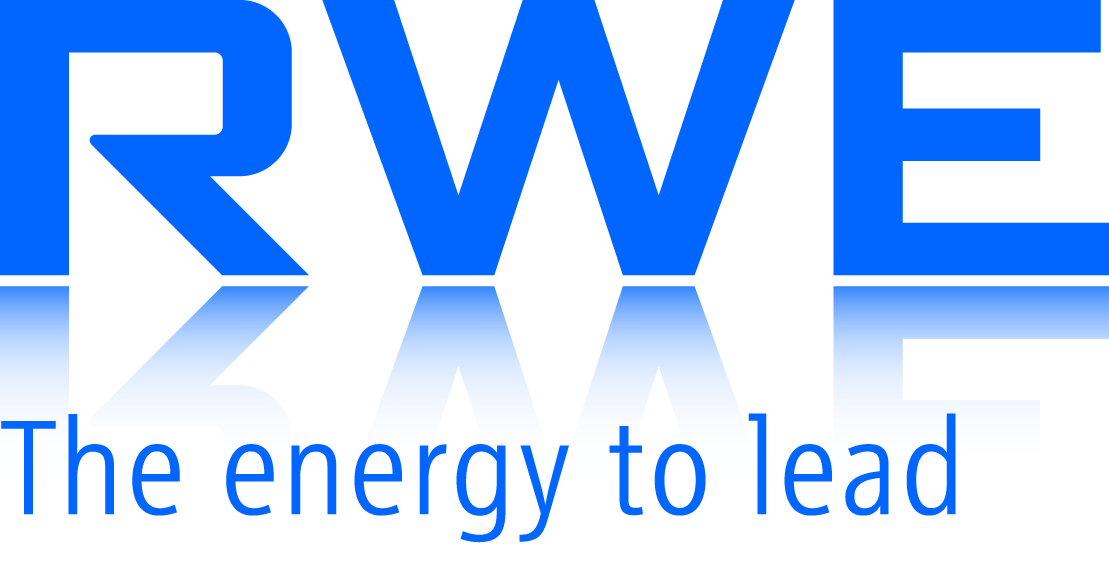 Příloha č. 3 KD VZ „Dodávky ocelových trubek“Tabulka referencí - Seznam obdobných zakázek (uchazeč upraví velikost tabulky dle potřeby)Objednatel (název a adresa)Kontakt na objednatele (jméno, telefon, mobil, e-mail)DNPNMnožstvív mVýrobková normaDruh izolaceDruh mechanické ochranyTermín plnění(měsíc/rok)Poznámka